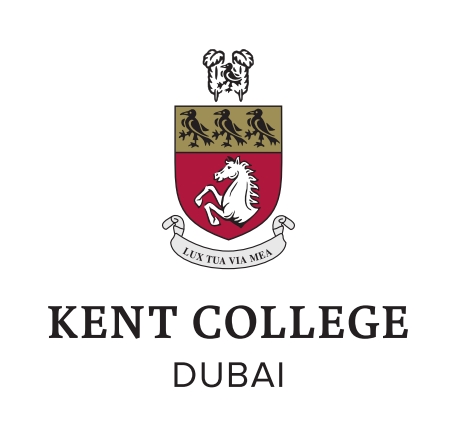 
Recruitment, Selection and Disclosures Policy and ProcedureApplies to:	All members of staff at the Senior and Junior Schools		Author:	Principal1. GeneralKent College Dubai ("the School") is committed to ensuring the best possible environment for the children and young people in its care. Safeguarding and promoting the welfare of children and young people is our highest priority.The School aims to recruit staff that share and understand our commitment and to ensure that no job applicant is treated unfairly.All queries on the School's Application Form and recruitment process must be directed to the Bursar.2. Scope of this PolicyThis Recruitment, Selection and Disclosures Policy and Procedure refers and applies to all staff directly recruited and employed by the School. In the Education (Independent Schools Standards) (England) Regulations 2010, staff are defined as:Any person working at the School whether under a contract of employment, under a contract for services or otherwise than under a contract, but does not include supply staff or a volunteer.In the case of agency or contract workers, the School shall obtain written confirmation from the agency or company that it has carried out the appropriate checks. The School conducts identity checks on agency and contract workers on arrival in school and, in the case of agency workers which includes supply staff, the school must be provided with a copy of the DBS check for such staff.3. Application FormThe School will only accept applications from candidates completing the relevant Application Form in full.  CVs will not be accepted in substitution for completed Application Forms.The School will make candidates aware that all posts in the School involve some degree of responsibility for safeguarding children, although the extent of that responsibility will vary according to the nature of the post.  Candidates for employed posts will receive a Job Description and Person Specification for the role applied for.As the position for which candidates are applying involves substantial opportunity for access to children, it is important that applicants provide the School with legally accurate answers.  Upfront disclosure of a criminal record may not debar a candidate from appointment as the School shall consider the nature of the offence, how long ago and at what age it was committed and any other relevant factors. Information should be submitted in confidence enclosing details in a separate sealed envelope which will be seen and then destroyed by the Bursar.  If candidates would like to discuss this beforehand, they are asked to please telephone in confidence to the Bursar for advice.Any unspent convictions, cautions, reprimands or warnings must be disclosed to the School. However UK legislation provides that certain spent convictions and cautions are 'protected' and are not subject to disclosure to employers, and cannot be taken into account. Guidance and criteria on the filtering of these cautions and convictions can be found at the Disclosure and Barring Service (DBS) website.If the candidate is currently working with children, on either a paid or voluntary basis, the School will ask their current employer about disciplinary offences, including disciplinary offences relating to children or young persons (whether the disciplinary sanction is current or time expired), and whether the candidate has been the subject of any child protection allegations or concerns and if so the outcome of any enquiry or disciplinary procedure.  If the candidate is not currently working with children but has done so in the past, the School will ask the previous employer about those issues.  Where neither the current nor previous employment has involved working with children, the School will still ask the current employer about the candidate's suitability to work with children. Where the candidate has no previous employment history, the School may request character references which may include references from the candidate's school or university.All candidates should be aware that provision of false information is an offence and could result in the application being rejected or summary dismissal by the School if they have been appointed, and a possible referral to the police and/or DBS.A successful applicant recruited from the UK will be required to complete a Disclosure Form from the Disclosure and Barring Service ("DBS") for the position. In the case of candidates recruited from elsewhere, police checks and equivalent safeguarding checks will be carried out and the candidate will be required to assist in completing those checks.  Additionally, successful applicants should be aware that they are required to notify the school immediately if there are any reasons why they should not be working with children.  The School takes its responsibility to safeguard children very seriously and any staff member and/or successful candidate who is aware of anything that may affect his/her suitability to work with children must notify the school (Principal or Bursar) immediately.  This will include notification of any convictions, cautions, court orders, reprimands or warnings he/she may receive.  Please speak to the Bursar for more details.Failure to declare any convictions (that are not subject to DBS filtering) may disqualify a candidate for appointment or result in summary dismissal if the discrepancy comes to light subsequently.4. Invitation to InterviewThe School will shortlist applicants according to the relevance and applicability of their professional attributes and personal qualities to the role. Short-listed applicants will then be invited to attend a formal interview at which his/her relevant skills and experience will be discussed in more detail. Depending on the candidate’s circumstances, the interview may be conducted in person or by Skype.All formal interviews will have a panel of at least two people chaired by the Principal, Bursar or another designated senior member of staff.  At least one person on the appointment panel will have undertaken safer recruitment training.  The interviewers involved will be required to state any prior personal relationship or knowledge of any of the candidates and a judgement will be made by the Chair as to whether or not an interviewer should withdraw from the panel. Should the Chair have a conflict of interest, the Vice Chair shall decide whether the Chair should withdraw from the panel.The interview will be conducted in person or by Skype, and the areas which it will explore will include suitability to work with children. Candidates for teaching positions should be asked to teach a lesson (whenever possible) and where possible and appropriate to provide a portfolio of evidence of past achievements (especially for areas in music, art, drama and Design Technology).All candidates invited to interview in person must bring documents confirming any educational and professional qualifications that are necessary or relevant for the post (e.g. the original or certified copy of certificates, diplomas etc).  Where originals or certified copies are not available for the successful candidate, written confirmation of the relevant qualifications must be obtained by the candidate from the awarding body. The School requests that all candidates invited to interview also bring with them: A current driving licence including a photograph or a passport or a
full birth certificate;A utility bill or financial statement issued within the last three months showing the candidate's current name and address;Where appropriate any documentation evidencing a change of name.Where an interview is conducted by Skype, candidates will be required to provide their original qualifications and proof of identity at the first available opportunity.Please note that originals of the above are necessary. Photocopies or certified copies are not sufficient.Candidates with a disability who are invited to interview should inform the School of any necessary reasonable adjustments or arrangements to assist them in attending the interview.5. Conditional Offer of Appointment: Pre-Appointment Checks
Any offer to a successful candidate will be conditional upon:Receipt of at least two satisfactory references (if these have not already been received);Verification of identity and qualifications including, where appropriate, evidence of the right to work in the UK;Where applicable, a satisfactory enhanced DBS check and if appropriate, a check of the Barred List maintained by the DBS;Verification of professional qualifications, where appropriate;Verification of successful completion of statutory teaching induction period (QTS for UK trained and qualified teachers);Where the successful candidate has worked or been resident overseas such checks and confirmations as the School may consider appropriate so that any relevant events that occurred outside the UK can be considered; Completion of the school’s medical questionnaire and a satisfactory result.For a candidate that has lived or worked outside the UK, an EEA check using the NCTL Teacher Services system for information about any teacher sanction of restriction.Satisfactory completion of all UAE visa requirements and the issuing of a valid residency visa and Emirates ID.It is the School's practice that a successful candidate must complete a pre-employment health questionnaire. The information contained in the questionnaire will then be held by the School in strictest confidence. This information will be reviewed against the Job Description and the Person Specification for the particular role, together with details of any other physical or mental requirements of the role i.e. proposed workload, extra-curricular activities, layout of the School.The School is aware of its duties under equalities legislation.  No job offer will be withdrawn without first consulting with the applicant, considering medical evidence and considering reasonable adjustments.The Bursar or HR Officer will issue the Contract of Employment and any other relevant employment literature.6. ReferencesThe School will seek the references referred to in section 5 above for shortlisted candidates and may approach previous employers for information to verify particular experience or qualifications, before interview.  If the candidate does not wish the School to take up references in advance of the interview, they should notify the School at the time of applying.The School will ask all referees if the candidate is suitable to work with children. The School will compare any information provided by the referee with that provided by the candidate on the Application Form.   Any inconsistencies will be discussed with the candidate.7. Criminal Records Policy
The School will follow as far as possible in its context the Department for Education ("DfE") document, 'Keeping Children Safe in Education' and any amended version in carrying out the necessary required DBS checks.8. DBS Update ServiceWhere an applicant from the UK subscribes to the DBS update service the applicant must give consent to the School to check there have not been any changes since the issue of the disclosure certificate.  A Barred List check will still be required.9.   If checks are delayedIf there is any delay in completing the recruitment checks detailed above, a short period of work is allowed under controlled conditions, at the Principal’s discretion.  However, if any part of the safeguarding checking process is delayed, the Principal may allow the member of staff to commence work:Without confirming the appointmentProvided that the DBS check (where appropriate) has been made in advance;With appropriate safeguards taken (for example supervision)Safeguards reviewed at least every two weeks by the Principal or Bursar and member of staffThe person in question is informed what these safeguards are, and the reasons for putting them in place.It is recommended, but not a requirement, that a note is added to the Single Central Register and evidence kept of the measures put in place.Retention and Security of RecordsThe School will comply with its obligations regarding the retention and security of records in accordance with the DBS Code of Practice and its obligations under its Data Protection Policy. Copies of DBS certificates will not be retained for longer than 6 months.AppendixPolicy on the Recruitment of Ex-Offenders
The School will not unfairly discriminate against any candidate for employment on the basis of conviction or other details revealed. The School makes appointment decisions on the basis of merit and ability. If an individual has a criminal record this will not automatically bar him/her from employment within the School. Instead, each case will be decided on its merits in accordance with the objective assessment criteria set out below.All candidates should be aware that provision of false information is an offence and could result in the application being rejected or summary dismissal if they have been appointed, and a possible referral to the police and/or DBS.Under the relevant legislation, it is unlawful for the School to employ anyone who is included on the lists maintained by the DBS of individuals who are considered unsuitable to work with children. In addition, the School will not employ anyone who is the subject of a disqualifying order made on being convicted or charged with the following offences against children: murder, manslaughter, rape, other serious sexual offences, grievous bodily harm or other serious acts of violence. It is a criminal offence in the UK for any person who is disqualified from working with children to attempt to apply for a position within the School. The School will report the matter to the Police and/or the DBS if:the  School receives an application from a disqualified person;is provided with false information in, or in support of an applicant's application; orthe School has serious concerns about an applicant's suitability to work with children.In the event that relevant information (whether in relation to previous convictions or otherwise) is volunteered by an applicant during the recruitment process or obtained through a disclosure check, the School will consider the following factors before reaching a recruitment decision:whether the conviction or other matter revealed is relevant to the position in question;the seriousness of any offence or other matter revealed;the length of time since the offence or other matter occurred;whether the applicant has a pattern of offending behaviour or other relevant matters;whether the applicant's circumstances have changed since the offending behaviour or other relevant matters; the circumstances surrounding the offence and the explanation(s) offered by the convicted person.If the post involves regular contact with children, it is the School's normal policy to consider it a high risk to employ anyone who has been convicted at any time of any the following offences: murder, manslaughter, rape, other serious sexual offences, grievous bodily harm or other serious acts of violence, serious class A drug related offences, robbery, burglary, theft, deception or fraud.If the post involves access to money or budget responsibility, it is the School's normal policy to consider it a high risk to employ anyone who has been convicted at any time of robbery, burglary, theft, deception or fraud. Such a conviction will lead to a risk assessment before an appointment decision is made.If the post involves some driving responsibilities, it is the School's normal policy to consider it a high risk to employ anyone who has been convicted of drink driving. Such a conviction will lead to a risk assessment before an appointment decision is made.Inclusion Statement Kent College Dubai aims to enable all pupils the opportunity to achieve their best academically, emotionally and socially by:Providing high quality learning to enable all pupils to acquire the skills, knowledge and concepts relevant to their future;Promoting an ethos of care, mutual respect and support, where effort is valued and success celebrated;Enabling pupils to become active, responsible and caring members of the school and wider community.The school works towards these aims by:Promoting high quality learning to ensure the progress of all pupils through quality first teaching;Providing high quality curriculum entitlement and a high quality learning environment;Promoting the Kent College Learner Profile attributes to enable pupils to value themselves and each other